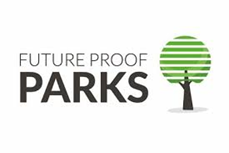 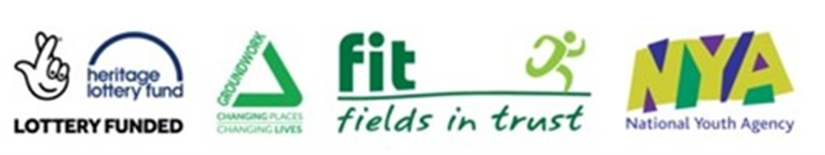 Kick the Dust: Future Proof ParksAbout this QuestionnaireWe would like to understand more about the focus and future of your group so that young people have a better idea of where they could put their existing  skills into practice, or offer support in areas where they would like to learn more. This information will be used in order to match your group with young volunteers. Which park do you represent? ________________________________________What are your aims for the park?Please tell us about your core skills and what skills your group could offer to young people.In which areas do you feel you need more support?What activities do you run in the park?Is there a development plan for the park? How do you see young people integrating into this?What activities would you like to see young people getting involved with?Your contact details:If you would like more information, please contact Madeleine Yarwood:  madeleine.yarwood@groundwork.org.uk 07736132695